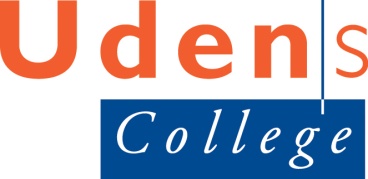 VOORWAARDEN BEHORENDE BIJ DE STAGEOVEREENKOMSTdeze voorwaarden vormen een geheel met de stageovereenkomst De aan de voorzijde ondergetekenden komen overeen dat:de stagiair in het stagebedrijf aanwezig is op eigen risico, voor zover enig risico niet valt onder de dekking van de schoolverzekering; dit geldt zowel ten aanzien van de gevolgen van ongevallen als ook ten aanzien van de schade aan zaken of belangen van het bedrijf of aan derden.Artikel 1  Doel van de stage De stage maakt deel uit van het leerwerkplan van de opleiding aan de school. Eventuele werkzaamheden van de stagiair binnen het stagebedrijf hebben in de eerste plaats een onderwijskundig doel en moeten dan ook  gezien worden als leeractiviteiten.De te realiseren doelstellingen van de stage en de aard van de te verrichten werkzaamheden door de stagiair worden beschreven in het stageboek. Uit het karakter van de stageperiode vloeit voort dat tussen stagebedrijf en stagiair slechts deze stage-overeenkomst en uitdrukkelijk geen arbeidsovereenkomst in de zin van het Burgerlijk Wetboek bestaat.Wanneer de stagiair echter ook de rechtspositie van werknemer aanneemt, moet er een arbeidsovereenkomst los van deze stageovereenkomst worden gesloten.Artikel 2  VerzekeringDe school heeft ten behoeven van de stagiair een verzekering afgesloten tegen het risico van wettelijke aansprakelijkheid voor schade, aangebracht aan het stagebedrijf of aan derden, evenals tegen het financiële risico van ongevallen tijdens reis- en werkuren.Het stagebedrijf heeft zich verzekerd tegen het financiële risico van wettelijke aansprakelijkheid voor schade door hem of zijn ondergeschikten toegebracht aan de stagiair.Artikel 3  VrijwaringenA.	De school en de wettelijke vertegenwoordigers van de stagiair vrijwaren het stagebedrijf voor alle 	aanspraken tot schadevergoeding van stagiair uit hoofde van bedrijfsongevallen en/of de gevolgen 	daarvan, hen overkomen tijdens of verband houdende met werkzaamheden, die zij in het kader van hun 	stage uitvoeren alsmede voor alle aanspraken tot vergoeding ter zake van verlies, diefstal of beschadiging 	van persoonlijke eigendommen, tijdens of ten gevolg van werkzaamheden en andere activiteiten in het 	kader van 	de stage.B.	De school en de wettelijke vertegenwoordigers van de stagiair vrijwaren het stagebedrijf eveneens voor 	aanspraken tot schadevergoeding van derden, onrechtmatige daden begaan door de stagiair in de 	uitoefening van de leeractiviteit.Artikel 4  Geheimhoudingsplicht/hygiëneDe stagiair is verplicht binnen het stagebedrijf in het belang van orde, veiligheid, gezondheid en vertrouwelijkheid gegeven regels, voorschriften en aanwijzingen in acht te nemen. Het stagebedrijf heeft de plicht er op toe te zien dat de stagiair hieraan voldoet. Deze regels zijn bij aanvang van de stage bekend gemaakt. Voldoet de stagiair daar niet aan dan heeft het stagebedrijf de bevoegdheid de stagiair direct te verwijderen.Artikel 5  VerzuimDe leerling dan wel zijn wettelijke vertegenwoordigers stelt zowel het stagebedrijf als de school in kennis van ziekte en van terugkomst na ziekte.Artikel 6  BegeleidingHet stagebedrijf wijst voor de leerling een praktijkbegeleider aan, die belast is met de begeleiding van de stagiair op de werkplek.Ingeval de onderstaande links niet meer werken, kunt u belangrijke informatie op www.rijksoverheid.nl/onderwerpen vinden.https://www.rijksoverheid.nl/onderwerpen/bijbaan-vakantiewerk-en-stage-door-jongeren/vraag-en-antwoord/beroepsstage-14-of-15-jaar https://www.rijksoverheid.nl/onderwerpen/bijbaan-vakantiewerk-en-stage-door-jongeren/vraag-en-antwoord/wat-voor-werk-15-jaar https://www.rijksoverheid.nl/onderwerpen/bijbaan-vakantiewerk-en-stage-door-jongeren/vraag-en-antwoord/hoeveel-uur-werken-15-jaar Artikel 7  WerktijdenDe dagelijkse leertijd is voor de stagiair in overeenstemming met de arbeidstijd welke geldt voor de afdeling waar de stagiair geplaatst is, tenzij dit anders is overeengekomen en voor zover niet in strijd met de arbeidswetgeving met betrekking tot jeugdigen.Artikel 8  OverigDe school heeft de stagiair van tevoren voorbereid op het doel van de stage, op de positie van de stagiair binnen het stagebedrijf en op de afspraken vervat in deze overeenkomst.